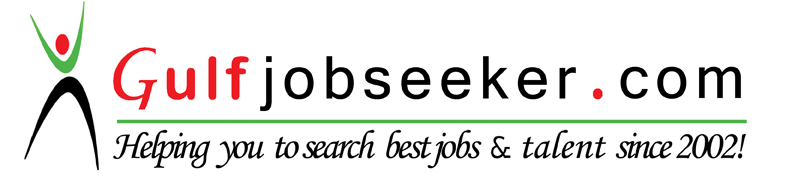 Contact HR Consultant for CV No: 341854E-mail: response@gulfjobseekers.comWebsite: http://www.gulfjobseeker.com/employer/cvdatabasepaid.phpObjective:I am looking for a suitable location in your organization to use my knowledge and skills in Business Management. I am fully qualified as business manager at Competensum in Angelholm.Personal informationDate of birth: 1986-10-25Sex: FemaleReligion: MuslimCitizenship: SwedenEducation2009-2011: Bachelor Degree in  Developers in SharePoint EC university (Helsingborg sweden).2007-2009 : Bachelor degree: Business Management at university Competensum (Angelholm).2004-2006 : Diploma High school Child and recreation program on Burgårdens Gymnasium (Gothenburg Sweden).Diploma Interpreter training at Folkuniversitet. Job Experience2015-06 -2016-03 : K3 sales and one way commercial broker LLC (sales, telemarketing insurance mm  Dubai  Swedish company)2013-02-2014-05 Avant Marketing (telemarketing  customers service  Malmö Sweden).2012-10-2013-07 IM Individual Relief (member recruiters by phone Sweden, customer’s service).2012-08-2012-09 Hassela Helpline (Team Leader / Referrer Sweden).2012 -04-2012-06 One Contact (Sellers, customer service Sweden).2012 -02-2012-04 Connecting Sweden (Sales).Practice/Training:2010-09 – 2010-10 Interpreting & Translation Office (Administration work).2008-08 – 2008-11 Nordea bank Marketing).2008-08 – 2008-08 Swedbank  (Consultants , Customer service  ). 2007-12 – 2007-02 Student Barometer (individual work, student survey). (Sweden)2005 -09- 2005-10 Solbacken Preschool. (In preschool).2005-04- 2005-05 Tretjärnsskola. (In first class) Language know:Swedish fluently speak, read and writeEnglish fluently speak, read and writeArabic fluently speak, read and write.Data - and IT skills:Microsoft Windows MS Office programs (Word, Excel, PowerPoint and Internet Explorer)Visma SPCS,Photoshop, Adobe and Dreamweaver.References: References available upon request.